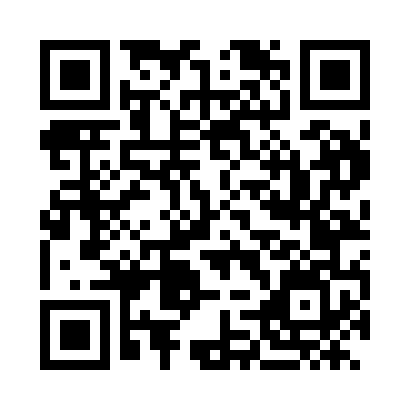 Prayer times for Benkovac, CroatiaWed 1 May 2024 - Fri 31 May 2024High Latitude Method: NonePrayer Calculation Method: Muslim World LeagueAsar Calculation Method: ShafiPrayer times provided by https://www.salahtimes.comDateDayFajrSunriseDhuhrAsrMaghribIsha1Wed3:545:4912:554:508:019:482Thu3:525:4712:554:508:029:503Fri3:505:4612:544:518:049:524Sat3:485:4412:544:518:059:545Sun3:465:4312:544:518:069:566Mon3:445:4212:544:528:079:577Tue3:425:4112:544:528:089:598Wed3:405:3912:544:538:1010:019Thu3:385:3812:544:538:1110:0310Fri3:365:3712:544:538:1210:0511Sat3:345:3612:544:548:1310:0612Sun3:325:3412:544:548:1410:0813Mon3:305:3312:544:548:1510:1014Tue3:285:3212:544:558:1610:1215Wed3:265:3112:544:558:1710:1416Thu3:255:3012:544:568:1910:1517Fri3:235:2912:544:568:2010:1718Sat3:215:2812:544:568:2110:1919Sun3:195:2712:544:578:2210:2120Mon3:175:2612:544:578:2310:2221Tue3:165:2512:544:578:2410:2422Wed3:145:2412:544:588:2510:2623Thu3:125:2312:544:588:2610:2824Fri3:115:2312:554:588:2710:2925Sat3:095:2212:554:598:2810:3126Sun3:085:2112:554:598:2910:3227Mon3:065:2012:554:598:3010:3428Tue3:055:2012:555:008:3110:3629Wed3:045:1912:555:008:3110:3730Thu3:025:1912:555:008:3210:3931Fri3:015:1812:555:018:3310:40